담임목사 추천서※ 추천서는 지원자의 평가 이외의 용도로 사용되거나 공개 되지 않습니다. 정확하게 기록하여 주시면 감사하겠습니다.   • 지원자 성명: _______________________________   • 섬기는 교회: ___________________________________1. 지원자를 얼마 동안 알고 지냈습니까? (        년      개월)    매우 잘 안다     5         4         3        2         1       잘 알지 못한다 2. 교회 생활과 사역에서 지원자가 교회와 목사님을 도와 어느 정도 헌신을 하였습니까?    매우 헌신        5         4         3        2         1        헌신하지 않는다3. 아래 사항에 대해 지원자를 평가해 주십시오. (해당란에 다음 표시를 √ 해주십시오) 4. 지원자의 다음 사항들에 대한 의견을 적어 주십시오. (공간이 부족한 경우 별지 사용 가능)   가. 그리스도인으로서의 삶의 증거 (전도, 제자 훈련 등)   나. 교회 활동를 통해 본 지원자의 장점과 은사를 적어 주세요.   다. 지원자의 성숙이 필요한 부분과 약한 부분은 무엇입니까?   년              월            일추천자 이름: _____________________________   사인: ___________________________________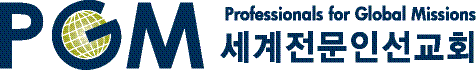 문항매우 좋음좋음보통약함모름영적 성숙도의사전달능력섬기고자 하는 마음가정생활타인과의 협동심지도력신체건강배우고자 하는 자세책임감적응력